Переходим к экологически чистой энергииПереход к экологически чистой энергии означает уменьшение в производстве энергии доли источников, при использовании которых выбрасываются большие объемы парниковых газов, например, органического топлива, и увеличение доли таких источников, которые предполагают минимальные выбросы парниковых газов или вовсе их отсутствие. К числу таких экологически чистых источников относится ядерная энергия, энергия воды, ветра и солнца.С учетом того, что примерно две трети всей мировой электроэнергии вырабатывается на основе сжигания органического топлива, по расчетам Международного энергетического агентства (МЭА), для достижения к 2050 году поставленных целей в области борьбы с изменением климата потребуется перевести на низкоуглеродные источники не менее 80% всех генерирующих мощностей.Неудивительно, что в течение многих лет уделяется столько внимания продвижению и использованию возобновляемых источников энергии в промышленности.Как производится «зеленая» энергия и что нужно знать о ВИЭ (возобновляемых источниках энергии)?Наиболее популярными возобновляемыми источниками энергии, используемыми в мире, являются:Солнечная энергияВ настоящее время это самый популярный вид возобновляемой энергии.Солнечная энергия производится благодаря фотоэлектрическим установкам и солнечным коллекторам. Первые получают тепло от солнца и затем преобразуют его в электричество, а вторые – в тепловую энергию, применяемую, например, для приготовления горячей воды для бытовых или промышленных нужд.Энергия ветраОдним из столпов экологической энергетики являются также ветряные электростанции, состоящие из эффективных турбин и устройств, вырабатывающих электроэнергию. Ветрогенераторы преобразуют кинетическую энергию в электричество. Производство возобновляемой энергии с использованием ветряных электростанций, естественно, наиболее выгодно в зонах высокой ветрености.Энергия водыЭнергия воды вырабатывается с использованием естественных внутренних водотоков. Гидроэнергетика привязана, в основном, к рекам с достаточно сильным течением или большим спадом. Выработка электроэнергии осуществляется на гидроэлектростанциях, оснащенных специальными турбинами, преобразующими механическую энергию в электрическую.Геотермальная энергияЕще одним источником «зеленой» энергии является геотермальное тепло, которое аккумулируется в грунтовых водах и глубоких горных породах. Зачастую называемая «энергией недр Земли», она используется в основном как источник тепла. Реже используется для выработки электроэнергии.Энергия из биомассыЕще одним возобновляемым источником энергии, упомянутым в этой статье, является биомасса, состоящая из веществ растительного или животного происхождения. Отходы и остатки от животноводческих, сельскохозяйственных или домашних хозяйств могут подвергаться процессам сжигания, выделения газов или этерификации.Возобновляемые источники энергии (ВИЭ) в ближайшие десятилетия станут самым быстрорастущим сегментом мировой энергетики. Ведь полезные ископаемые заканчиваются, в то время как энергия Солнца и ветра практически неисчерпаема!Информация подготовлена специалистами отделения защиты прав потребителей – консультационного центра с использованием информации сайтов ГАУ РК «Наша жизнь», Международного агентства по атомной энергетикеНаши контакты:Консультационный центр и пунктыпо защите прав потребителейФБУЗ «Центр гигиены и эпидемиологиив Иркутской области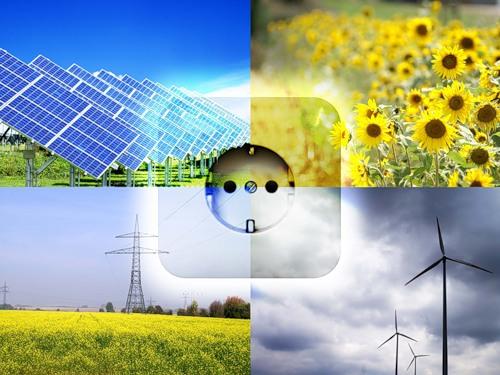 Переходим к экологически чистой энергииЕдиный консультационный центр Роспотребнадзора –8-800-555-49-43г.Иркутск,Трилиссера, 51,   тел. 8(395-2)22-23-88  Пушкина, 8,    тел.8(395-2)63-66-22 zpp@sesoirk.irkutsk.ru. г.Ангарск, 95 кв. д.17   тел.8(395-5) 67-55-22ffbuz-angarsk@yandex.ruг.Усолье-Сибирское, ул.Ленина, 73    тел. 8(395-43)6-79-24ffbuz-usolie-sibirskoe@yandex.ruг.Черемхово, ул.Плеханова, 1, тел. 8(395-46)5-66-38;ffbuz-cheremxovo@yandex.ruг.Саянск, мкр.Благовещенский, 5а, тел.8(395-53)5-24-89; ffbus-saynsk@yandex.ruп.Залари (обращаться в г.Иркутск, г.Саянск)г.Тулун, ул.Виноградова, 21, тел. 8(395-30) 2-10-20; ffbuz-tulun@yandex.ruг.Нижнеудинск, ул.Энгельса, 8 ,тел.8(395-57)7-09-53, ffbuz-nizhneudinsk@yandex.ru, г.Тайшет,ул.Старобазарная, 3-1н ,                                         тел. 8(395-63)5-35-37;ffbuz-taishet@yandex.ruг.Братск, (обращаться в г.Иркутск)г.Железногорск-Илимский, (обращаться в г.Иркутск, г.Усть-Кут)г.Усть-Илимск, лечебная зона, 6                                        тел.8(395-35)6-44-46;ffbuz-u-ilimsk@yandex.ruг.Усть-Кут, ул.Кирова, 91, тел.8(395-65) 5-26-44; ffbuz-u-kut@yandex.ruп.Усть-Ордынский,(обращаться в г.Иркутск)